РоссияООО «ЭЛИНОКС»Прилавок-витрина  холодильнаявысокотемпературныйПВВ(Н) 70Т - С - НШмодели «ПРЕМЬЕР»ПАСПОРТируководство по эксплуатации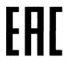 НАЗНАЧЕНИЕПрилавок-витрина холодильный высокотемпературный с нейтральным шкафом типа ПВВ(Н) 70Т-С-НШ модели «ПРЕМЬЕР» (далее прилавок-витрина) предназначен для кратковременного хранения, демонстрации и раздачи холодных закусок и третьих блюд.Используется на предприятиях общественного питания в составе технологических линий раздачи или как самостоятельное изделие.Эксплуатация прилавка допускается при температуре окружающего воздуха от 12 до 32 С, относительной влажности от 40 до 70%.Сертификат соответствия № ТС RU C-RU.MX11.В.00009. Срок действия с 12.12.2013 по 11.12.2018 г.Декларация соответствия № ТС RU Д-RU.АЛ16.В.23475. Срок действия с 19.11.2013 по 20.11.2018 г.На предприятии действует сертифицированная система менеджмента качества в соответствии требованиям ИСО 9001:2008. Регистрационный номер сертификата 73 100 3466 действителен по 16.01.2017 г.2.	ТЕХНИЧЕСКИЕ ХАРАКТЕРИСТИКИТаблица 13.	КОМПЛЕКТ ПОСТАВКИТаблица 24. УСТРОЙСТВО И ПРИНЦИП РАБОТЫПрилавок-витрина холодильный стационарный состоит из основания, к которому крепятся облицовки. На облицовки устанавливается столешница: из нержавеющей стали в форме ванны глубиной 170 мм.Сверху над столешницей прилавка расположена охлаждаемая витрина с тремя рядами стеклянных полок или решеток, для раздачи пищи. Поднимающиеся дверцы витрины обеспечивают удобное извлечение блюд из нее. Со стороны обслуживающего персонала витрина снабжена раздвижными дверками. Внутри витрины расположены 2 лампы для подсветки. Под основанием устанавливается поддон для сбора воды после оттайки испарителей (верхнего и на ванне).Прилавок снабжен направляющими для установки подносов.Внутри корпуса расположен нейтральный шкаф (без дверок).Эквипотенциальный зажим расположен на правой стороне, со стороны обслуживающего персонала, под основанием.Клеммный блок для подключения прилавка к сети расположен за панелью управления. На панели управления расположены:- клавишный выключатель для включения компрессора и верхнего охладителя;- выключатель для включения освещения;- контроллер.Холодильная установка прилавка-витрины представляет собой заполненную хладагентом (смесь гидрофторуглеродного фреона – R404А и полиэфирного масла POE 160 PZ) замкнутую герметичную систему, состоящую из:- холодильного агрегата;- испарителя, расположенного на днище ванны;- испарителя, расположенного в верхней части витрины;- капиллярной трубки.Контроллер предназначен для поддержания заданной температуры в охлаждаемом объеме витрины. При достижении заданной температуры в охлаждаемом объеме витрины контроллер отключает электродвигатель компрессора, при повышении температуры выше установленной – включает его.При включении кнопки «Работа», на цифровом индикаторе контроллера выводится текущее значение температуры в камере. Компрессор начинает работать только после истечения времени, указанном в таблице 3 (параметр о01). Одновременно с включением компрессора на цифровом индикаторе загорается знак  - охлаждение.4.1 Режим настройки контроллера.Для входа в режим настройки заводских параметров нажать кнопку  (удерживать кнопку более 5 сек.).Ввести пароль.На экран выводится код параметра (см. таблица 3).Для просмотра и изменения значения параметра нажать кнопку «Set», по мере необходимости кнопками(уменьшение) и  (увеличение) изменить значение. Записать измененное значение в память, нажав кнопку «Set».Выход из режима заводских настроек происходит автоматически, при условии, что ни одна кнопка не нажата в течении 5 сек.4.2 Для изменения параметра значения температуры в витрине, нажать на кнопку «Set».Изменить значение температуры: кнопка (уменьшение) и  (увеличение).Записать измененное значение температуры в память нажатием кнопки «Set».Если в течении 5 сек. после изменения значения не нажата кнопка «Set», контроллер переходит в режим измерения с предыдущим значением задания.Примечание: На индикаторе можно изменять значение температуры от (минус) 49°С до (плюс) 99°С, однако при нажатии кнопки «Set» контроллер запоминает значение не более заводской настройки от 5°С до 15°С.ВНИМАНИЕ! Настройки контроллера должен менять квалифицированный персонал. Для входа в режим настройки контроллера необходимо ввести пароль, заданный заводом изготовителем холодильного стола.Таблица 35.	МЕРЫ БЕЗОПАСНОСТИПо способу защиты человека от поражения электрическим током прилавок-витрина относится к 1 классу по ГОСТ 12.2.007.0-75.К обслуживанию прилавка-витрины допускаются лица, прошедшие технический минимум по эксплуатации и технике безопасности при работах с холодильными установками.При работе с прилавком-витриной необходимо соблюдать следующие правила техники безопасности:-не включать прилавок-витрину без заземления;-санитарную обработку производить только при обесточенном прилавке-витрине;- периодически проверять исправность электропроводки и заземляющего устройства;- при обнаружении неисправностей вызывать электрослесаря;- при обнаружении значительной утечки фреона немедленно отключить прилавок-витрину, включить вентиляцию или открыть окна и двери для проветривания помещения, при этом запрещается курить и пользоваться открытым пламенем;- включать прилавок-витрину после устранения неисправностей;- ток утечки прилавка-витрины ПВВ(Н) 70Т-С не должен превышать:при рабочей температуре:- 0,5 мА для всех ПВВ(Н) 70Т-С;в холодном состоянии:- 1,5 мА для всех ПВВ(Н) 70Т-С.Допустимые уровни звукового давления, уровни звука, эквивалентные и максимальные уровни звука должны соответствовать ГОСТ 12.1.003, ГОСТ 12.1.036 и СН 2.2.4/2.1.8.562-96 и не должны превышать значений, указанных в таблице 4.Таблица 4Предельно допустимые значения вибрации, на рабочем месте, должны соответствовать ГОСТ 12.1.012 и СН 2.2.4/2.1.8.566-96 и не должны превышать значений, указанных в таблице 5.Таблица 5ВНИМАНИЕ!	Не загораживайте вентиляционные отверстия, расположенные в корпусе прилавка-витрины.ВНИМАНИЕ!	Не используйте механические устройства или другие средства для ускорения процесса оттаивания, кроме рекомендуемых изготовителем.ВНИМАНИЕ!	Не допускайте повреждения контура хладагента.ВНИМАНИЕ!	Для очистки прилавка не допускается применять водяную струю.6.	ПОРЯДОК УСТАНОВКИПосле хранения прилавка-витрины в холодном помещении или после перевозки в зимних условиях перед включением в сеть необходимо выдерживать его в условиях комнатной температуры (18÷20°С) в течение 6 ч.Распаковка, установка и испытание прилавка-витрины производится специалистами по монтажу и ремонту торгово-технологического оборудования.После проверки состояния упаковки, распаковать прилавок-витрину, произвести внешний осмотр и проверить комплектность в соответствии с таблицей 2.Перед установкой прилавка-витрины на предусмотренное место необходимо снять защитную пленку со всех поверхностей. Необходимо следить за тем, чтобы прилавок-витрина был установлен в горизонтальном положении (для этого предусмотрены регулировочные ножки. Учитывая вид прилавка-витрины, его можно размещать отдельно или вместе с другим оборудованием.Установить направляющие для подносов на переднюю стенку прилавка-витрины и закрепить четырьмя болтами М6.Установку прилавка-витрины проводить в следующем порядке:-установить прилавок-витрину на соответствующее место;-проверить уровнем горизонтальное положение стола и при необходимости с помощью ножек произвести регулировку его по высоте;-подсоединить провода электросети к вводным зажимам, находящимся за панелью управления;-установить поддон на направляющие снизу под основанием;-подключить прилавок-витрину к электросети согласно действующему законодательству и нормативам. Подключение электроэнергии производится только уполномоченной специализированной службой с учетом маркировок на табличке с надписями;-монтаж и подключение выполнить так, чтобы установленный и подключенный прилавок-витрина предупреждал доступ к токопроводящим частям без применения инструментов;-надежно заземлить прилавок-витрину, подсоединив заземляющий проводник к заземляющему зажиму. Заземляющий проводник должен быть в шнуре питания;-провести ревизию соединительных устройств электрических цепей прилавка-витрины (винтовых и безвинтовых зажимов), при выявлении ослабления необходимо подтянуть или подогнуть до нормального контактного давления;-проверить переходное сопротивление между заземляющим зажимом и нетоковедущими металлическими частями прилавка-витрины, которое должно быть не более 0,1 Ом;-проверить токи утечки в холодном состоянии и при рабочей температуре;-при установке прилавка-витрины, для всех ПВВ(Н), должны быть установлены автоматические выключатели с комбинированной защитой типа ВАК 2 на ток 6,3А/10мА в распределительном щите;Выключатель должен обеспечивать гарантированное отключение всех полюсов от сети питания прилавка-витрины и должен быть подключен непосредственно к зажимам питания и иметь зазор между контактами не менее  на всех полюсах.Номинальное поперечное сечение кабелей питания не должно быть меньше значений, указанных в таблице 6:Таблица 6При установке этого прилавка-витрины в линию раздачи (Л.Р.) для облегчения выравнивания линии по передней стенке необходимо совместить по 2 отверстия ø7 на боковых поверхностях основания и соединить основания соседних прилавков болтами М6х20 и гайками М6, предусмотрев зазор между основаниями (5÷6) мм.Для выравнивания потенциалов при установке прилавка в технологическую линию, предусмотрен зажим, обозначенный знаком -- эквипотенциальность.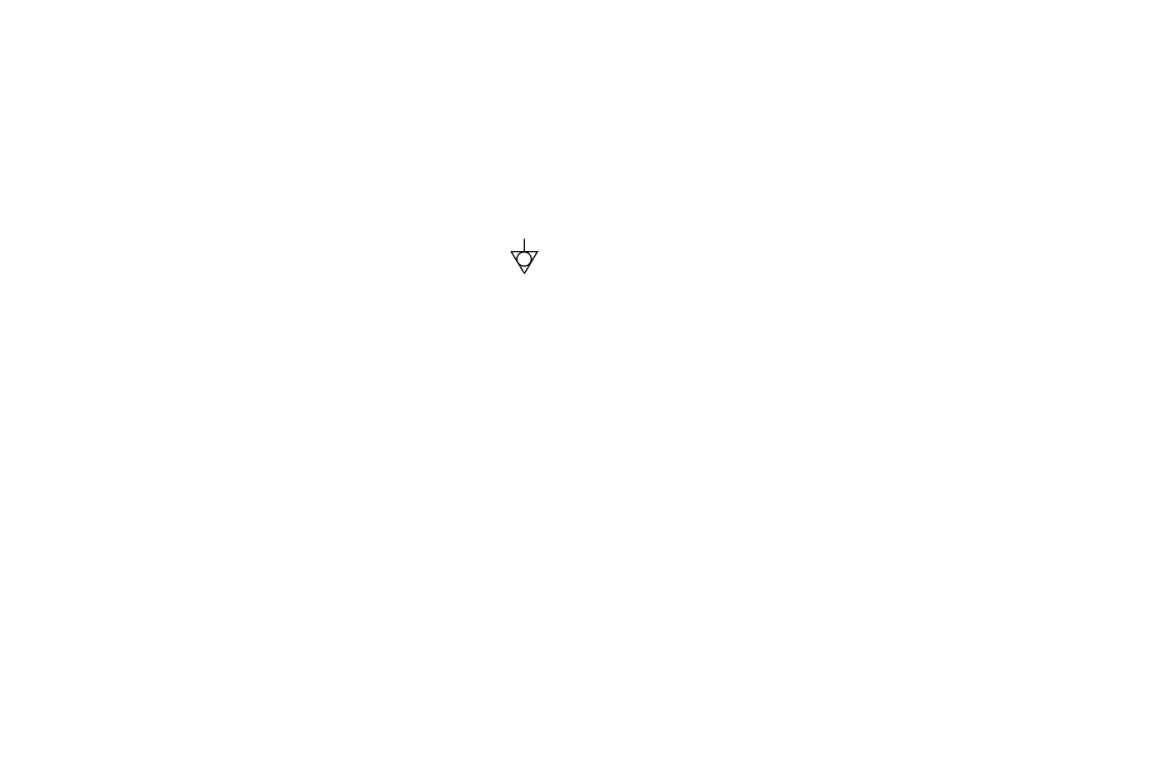 После установки провести пуск и испытание прилавка-витрины в соответствии с требованиями раздела 7.Сдача в эксплуатацию смонтированного изделия оформляется актом по установленной форме, который подписывается представителями ремонтно-монтажной организации и администрацией предприятия общественного питания.7.	ПОРЯДОК РАБОТЫПеред началом работы убедитесь, что на панели управления горит лампочка «Сеть».Опробуйте включить и выключить кнопку «Работа» (кнопка должна издавать резкий щелчок, загораться при включении и потухать при выключении).Для включения и выключения подсветки в витрине на панели установлена кнопка. Также убедитесь в ее работе.Установите на контроллере необходимую температуру от 5° до 15°С.Произвести загрузку прилавка-витрины продуктами после того, когда в прилавке- витрине установится заданная температура.Процесс оттайки образовавшейся ледяной шубы на охладителе воздуха происходит автоматически. После отключения контроллером холодильного агрегата автоматически включается ТЭН оттайки на охладителе воздуха. Конденсат будет сливаться в поддон расположенный под прилавком.По окончании рабочей смены отключить прилавок, выгрузить продукты и произвести санитарную обработку охлаждаемого объема. Сливать конденсат из поддона по мере его накопления.8.	ТЕХНИЧЕСКОЕ ОБСЛУЖИВАНИЕТехническое обслуживание и ремонт прилавка-витрины проводят электромеханики III - Y разрядов, имеющие квалификационную группу по технике безопасности не ниже третьей.Техническое обслуживание и ремонт прилавка-витрины осуществляется по следующей структуре ремонтного цикла:		5 ТО - ТРгде ТО - техническое обслуживание, ТР - технический ремонт.ТО проводится 1 раз в месяц, ТР проводится 1 раз в 6 месяцев.При техническом обслуживании провести следующие работы:-выявить неисправности прилавка-витрины путем опроса обслуживающего персонала;-подтянуть, при необходимости, контактные соединения токоведущих частей прилавка-витрины. При этом отключить прилавок-витрину от электросети снятием плавких предохранителей или выключением автоматического выключателя цехового электрощита и повесить на рукоятки коммутирующей аппаратуры плакат «Не включать - работают люди», отсоединить, при необходимости, провода электропитания прилавка-витрины и изолировать их;-проверить герметичность холодильной установки;-при обнаружении следов масла в местах соединений трубопроводов подтянуть накидные гайки;-проверить количество фреона в холодильной системе, в случае недостатка фреона произвести дозаправку;-периодически раз в 6 месяцев необходима сухая чистка холодильного агрегата и конденсатора от пыли и грязи.Ртутьсодержащие электрические лампы должны быть сданы предприятиям производящим демеркуризацию ртутьсодержащих ламп.Не допускается рассеивание гидрофторуглеродного фреона –404А в окружающей среде.ВОЗМОЖНЫЕ НЕИСПРАВНОСТИ И МЕТОДЫ ИХ УСТРАНЕНИЯТаблица 7В витрине прилавка-витрины установлена лампа освещения. Для замены лампы необходимо отключить электропитание, открыть раздвижную правую дверку, снять верхнюю правую полку. Снять со светильника торцовую пластмассовую крышку, плафон, повернуть лампу на 90° и снять лампу. Установку лампы производить в обратном порядке. Неисправности холодильного агрегата и методы их устранения - в соответствии с паспортом на холодильный агрегат.10.	СВИДЕТЕЛЬСТВО О ПРИЕМКЕПрилавок-витрина холодильный высокотемпературный ПВВ(Н) 70Т-С-НШ, ПВВ(Н) 70Т-С-01-НШ (нужное подчеркнуть), заводской номер ____________, изготовленный на ООО «ЭЛЛИНОКС», соответствует ТУ 5151-007-01439034-2001 и признан годным для эксплуатации.Тип и номер холодильного агрегата __________________________________
_____________________________________________________________________Дата выпуска ____________________________________________________
_____________________________________________________________________личные подписи (оттиски личных клейм) должностных лиц предприятия, ответственных за приемку изделияСВИДЕТЕЛЬСТВО О КОНСЕРВАЦИИПрилавок-витрина холодильный высокотемпературный ПВВ(Н) 70Т-С-НШ, ПВВ(Н) 70Т-С-01-НШ (нужное подчеркнуть), подвергнут на ООО «ЭЛИНОКС» консервации согласно требованиям ГОСТ 9.014.Дата консервации 						____________________Консервацию произвел					____________________												(подпись)Изделие после консервации принял			____________________												(подпись)12.	СВИДЕТЕЛЬСТВО ОБ УПАКОВКЕПрилавок-витрина холодильный высокотемпературный ПВВ(Н) 70Т-С-НШ, ПВВ(Н) 70Т-С-01-НШ (нужное подчеркнуть),упакован на ООО «ЭЛИНОКС» согласно требованиям, предусмотренным конструкторской документацией.Дата упаковки							____________________												(подпись)Упаковку произвел						____________________												(подпись)Изделие после упаковки принял				____________________												(подпись)13.	ГАРАНТИИ ИЗГОТОВИТЕЛЯГарантийный срок эксплуатации прилавка-витрины - 1 год со дня ввода в эксплуатацию. Гарантийный срок хранения 1 год со дня изготовления.В течение гарантийного срока предприятие-изготовитель гарантирует безвозмездное устранение выявленных дефектов изготовления и замену вышедших из строя составных частей прилавка-витрины, произошедших не по вине потребителя, при соблюдении потребителем условий транспортирования, хранения и эксплуатации изделия.Гарантия не распространяется на случаи, когда прилавок-витрина вышел из строя по вине потребителя в результате не соблюдения требований, указанных в паспорте. Время нахождения прилавка-витрины в ремонте в гарантийный срок не включается.В случае невозможности устранения на месте выявленных дефектов предприятие-изготовитель обязуется заменить дефектный прилавок-витрину.Все детали, узлы и комплектующие изделия, вышедшие из строя в период гарантийного срока эксплуатации, должны быть возвращены заводу-изготовителю прилавка-витрины для детального анализа причин выхода из строя и своевременного принятия мер для их исключения.Для предъявления рекламации необходимы следующие документы:1) паспорт агрегата; 2) акт пуска изделия в эксплуатацию; 3) акт-рекламация; 4) копия удостоверения механика, производившего монтаж и обслуживание, или копия договора с обслуживающей специализированной организацией; 5) копия свидетельства о приемке, из паспорта на прилавок-витрину ПВВ(Н) 70Т-С-НШ.Рекламация рассматривается только в случае поступления отказавшего узла, детали или комплектующего изделия с указанием номера прилавка-витрины, даты изготовления и установки, копии договора с обслуживающей специализированной организацией, имеющей лицензию и копии удостоверения механика, обслуживающего прилавок-витрину.14.	СВЕДЕНИЯ О РЕКЛАМАЦИЯХРекламации предприятию-изготовителю предъявляются потребителем в порядке и сроки, предусмотренные Федеральным законом «О защите прав потребителей» от 09.01.1996г., с изменениями и дополнениями от 17.12.1999г., 30.12.2001г, 22.08.2004г., 02.10.2004г., 21.12.2004г., 27.07.2006г., 16.10.2006г., 25.11.2006г., 25.10.2007г., 23.07.2008г., Гражданским кодексом РФ (части первая от 30.11.1994г. № 51-ФЗ, вторая от 26.01.1996г. № 14-ФЗ, третья от 26.11.2001г. №146-ФЗ, четвертая от 18.12.2006г. № 230-ФЗ) с изменениями и дополнениями от 26.12, 20.02, 12.08.1996г.; 24.10.1997г.; 08.07, 17.12.1999г.; 16.04, 15.05, 26.11.2001г.; 21.03, 14.11, 26.11.2002г.; 10.01, 26.03, 11.11, 23.12.2003г.; 29.06, 29.07, 02.12, 29.12, 30.12.2004 г., 21.03, 09.05, 02.07, 18.07, 21.07.2005 г., 03.01, 10.01, 02.02, 03.06, 30.06, 27.07, 03.10, 04.12, 18.12, 29.12, 30.12.2006г.; 26.01, 05.02, 20.04, 26.06, 19.07, 24.07, 02.10, 25.10, 04.11, 29.11, 01.12, 06.12.2007г., 24.04, 29.04, 13.05, 30.06, 14.07, 22.07, 23.07, 08.07, 08.11, 25.12, 30.12.2008г., 09.02.2009г., а также Постановлением Правительства РФ от 19.01.1998г. № 55 «Об утверждении Правил продажи отдельных видов товаров, перечня товаров длительного пользования, на которые не распространяются требования покупателя о безвозмездном предоставлении ему на период ремонта или замены аналогичного товара, и перечня непродовольственных товаров надлежащего качества, не подлежащих возврату или обмену на аналогичный товар других размера, формы, габарита, фасона, расцветки или комплектации» изменениями и дополнениями от 20.10.1998г., 02.10.1999г., 06.02.2002г.,  12.07.2003г., 01.02.2005г.; 08.02, 15.05, 15.12.2000г., 27.03.2007г., 27.01.2009г.Рекламации направлять по адресу:		Чувашская Республика, 								г. Чебоксары, 								Базовый проезд, 17. 								Тел./факс: (8352) 56-06-26, 56-06-85.15.	СВЕДЕНИЯ ОБ УТИЛИЗАЦИИПри подготовке и отправке прилавка-витрины на утилизацию необходимо разобрать и рассортировать составные части прилавка-витрины по материалам, из которых они изготовлены.ВНИМАНИЕ!	Конструкция прилавка-витрины постоянно совершенствуется, поэтому возможны незначительные изменения, не отраженные в настоящем руководстве.Сведения о содержании драгоценных металловТаблица 816.	ХРАНЕНИЕ, ТРАНСПОРТИРОВАНИЕ И СКЛАДИРОВАНИЕХранение прилавка-витрины должно осуществляться в транспортной таре предприятия изготовителя по группе условий хранения 4 ГОСТ 15150 при температуре окружающего воздуха не ниже минус 35 °С.Срок хранения не более 12 месяцев.При сроке хранения свыше 12 месяцев владелец прилавка-витрины обязан произвести переконсервацию изделия по ГОСТ 9.014.Упакованный прилавок-витрина следует транспортировать железнодорожным, речным, автомобильным транспортом в соответствии с действующими правилами перевозок на этих видах транспорта. Морской и другие виды транспорта применяются по особому соглашению.Условия транспортирования в части воздействия климатических факторов – группа 4 по ГОСТ 15150, в части воздействия механических факторов – С по ГОСТ 23170.Погрузка и разгрузка прилавка-витрины из транспортных средств должна производиться осторожно, не допуская ударов и толчков.ВНИМАНИЕ!	Допускается складирование упакованных прилавков-витрин по высоте в один ярус для хранения.Рис.1Схема электрическая принципиальная ПВВ(Н) 70Т-С-НШРис.217. Учет технического обслуживания в период гарантийного ремонтаТаблица 6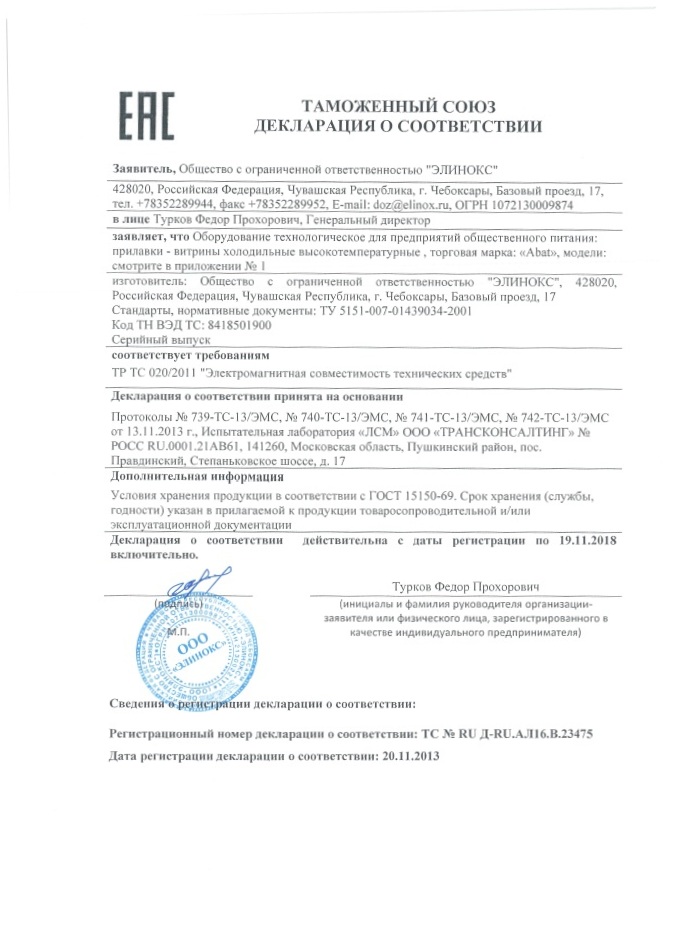 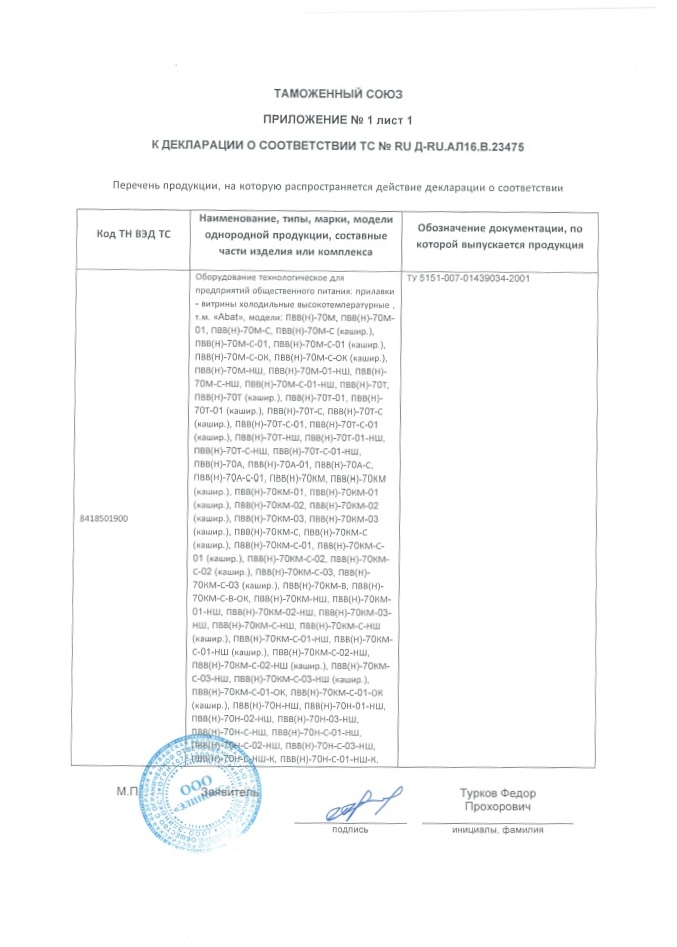 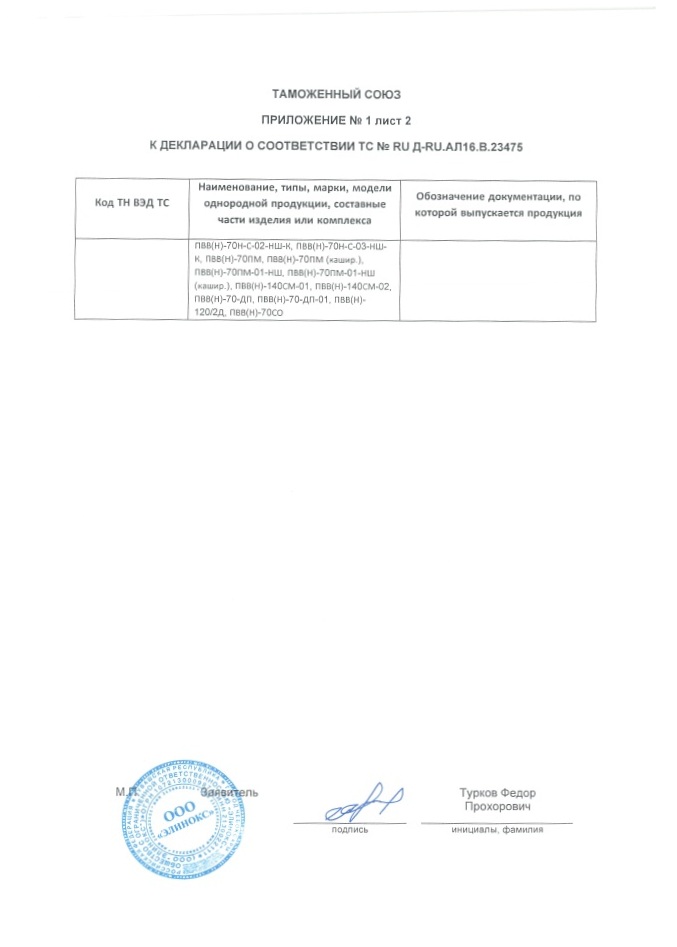 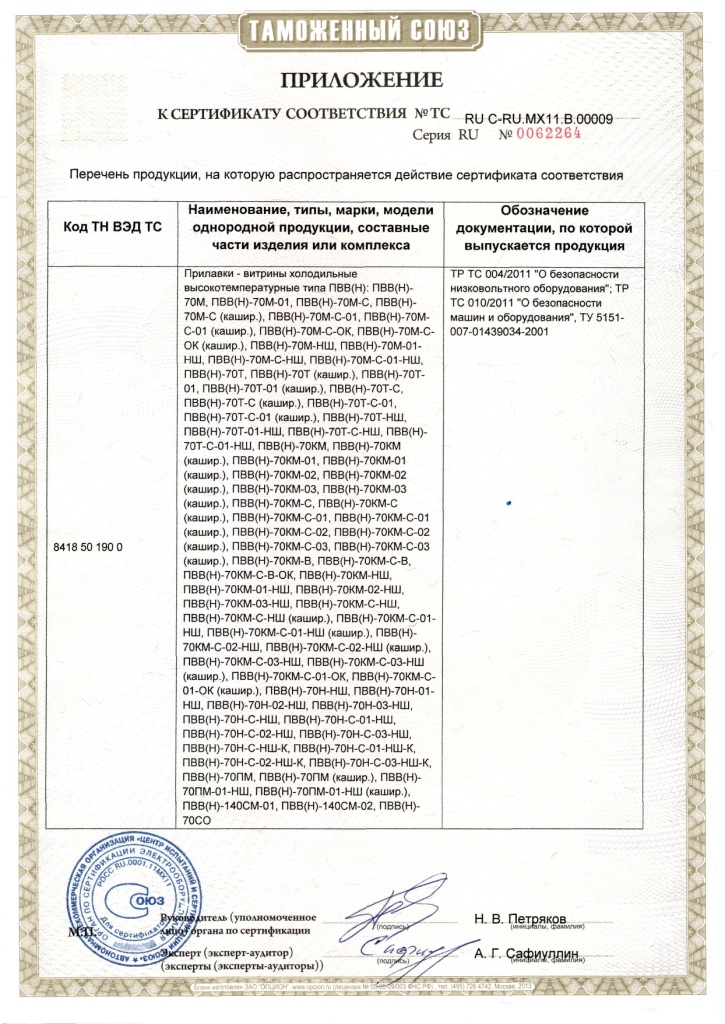 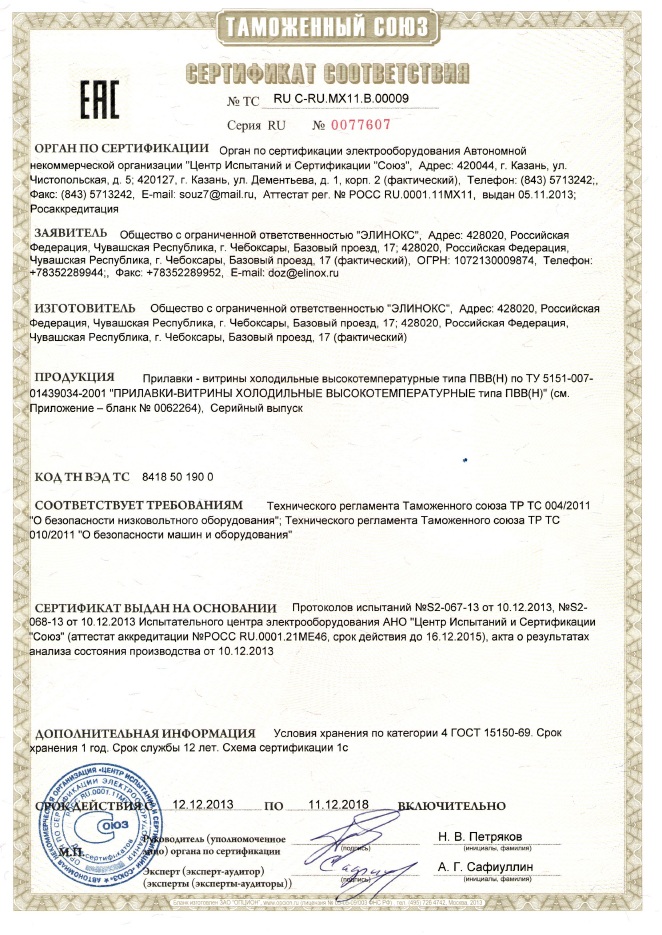 Наименование параметровЗначение параметровЗначение параметровЗначение параметровНаименование параметровПВВ(Н) 70Т-СПВВ(Н) 70Т-СПВВ(Н) 70Т-СНаименование параметров-НШ-НШ-01-НШПолезный объем, м3- витрины;- ванны;- суммарный0,410,0830,4930,410,0830,4930,60,120,72Демонстрационная площадь прилавка, м2:- полок витрины;- ванны или столешницы;- суммарная1,340,491,831,340,491,831,820,682,5Температура полезного объема, С5…155…155…15Потребление электроэнергии за сутки, кВт•ч, не более777,6Род токапеременный, однофазныйпеременный, однофазныйпеременный, однофазныйНапряжение, В230230230Частота, Гц505050Установленный номинальный ток в амперах А, (Вт),
не более:- холодильного агрегата;- электродвигателя испарителя;- ТЭН-а оттайки;- лампы освещения- суммарный3,06 (479)0,2 (32)0,7 (160)0,2 (15+12=27)3,46 (538)3,06 (479)0,2 (32)0,7 (160)0,2 (15+12=27)3,46 (538)3,45 (558)0,2 (32)0,7 (160)0,22 (15х2=30)3,87 (620)Номер хладагентаR404АR404АR404АОбщая масса хладагента, ±0,02 кг0,380,380,43Габаритные размеры; мм, не болеедлинаширина (с направляющими)высота1120770/102517001120770/102517001500770/10251700Масса, кг, не более160200200НаименованиеКоличество комплектов, шт.Количество комплектов, шт.НаименованиеПВВ(Н) 70Т-СПВВ(Н) 70Т-СНаименование-НШ-01-НШПрилавок-витрина11Кронштейн для направляющих22Направляющие для подносов11Полки (решетка)66Поддон для сбора воды11Гастроемкости (GN 1/1-150)34Паспорт на холодильный агрегат11Паспорт и руководство по эксплуатации11Пакет из полиэтиленовой пленки11Проставка ЭМК 70М-03533Болт М6х20 ГОСТ7798-7022Гайка М6 ГОСТ591522Упаковка11Настраиваемые и выводимые на экран параметрыКод параметраМин.
значениеМах.
значениеЗаводская
настройка*Дифференциалr011 К20 К4 КМаксимальное предельное значение настраиваемой температурыr02-49 ºС99 ºС15 ºСМинимальное предельное значение настраиваемой температурыr03-49 ºС99 ºС5 ºСКалибровка датчика
температурыr04-20 К20 К 0 КТемпературная шкалаr05ºСºFºСКоррекция датчикаr09-10 К10К-1,5Режим регулирования:
оператор (-1), стоп-(0), старт - 1r12-111КомпрессорМинимальное время
работыc010 мин15 мин4 минМинимальное время
отключенияc020 мин15 мин4 минЧастота включения при
неисправном датчикес30OFFONOFFРазмораживаниеРазмораживание (0-нет, 1 естественное)d01011Температура остановки размораживанияd020 ºС25 ºС6 ºСИнтервалы включения
между режимами
размораживанияd03OFF48 часов6 часовМаксимальная
продолжительность
размораживания d040 мин180 мин25 минЗадержка вывода на экран после отключения режима размораживанияd050 мин240 мин 0 минДатчик оттайки d10010Оттайка после пускаd13noyesnoПрочиеЗадержка выходного
сигнала после выключенияо010 сек.600 сек.60 сек.Код доступао050100Тип датчика о06PtntcntcОхлаждение или нагрев( rE = охлаждение,  НЕ = нагрев )о07rEHErEДля
помещенийУровни звукового давления, дБ, в октавных полосах со среднегеометрическими частотами, ГцУровни звукового давления, дБ, в октавных полосах со среднегеометрическими частотами, ГцУровни звукового давления, дБ, в октавных полосах со среднегеометрическими частотами, ГцУровни звукового давления, дБ, в октавных полосах со среднегеометрическими частотами, ГцУровни звукового давления, дБ, в октавных полосах со среднегеометрическими частотами, ГцУровни звукового давления, дБ, в октавных полосах со среднегеометрическими частотами, ГцУровни звукового давления, дБ, в октавных полосах со среднегеометрическими частотами, ГцУровни звукового давления, дБ, в октавных полосах со среднегеометрическими частотами, ГцУровни звукового давления, дБ, в октавных полосах со среднегеометрическими частотами, ГцУровни звука La и эквивалентные уровни звука La экв, дБАМаксимальные уровни звука La мах, дБАДля
помещений31,5631252505001000200040008000Уровни звука La и эквивалентные уровни звука La экв, дБАМаксимальные уровни звука La мах, дБАЗалы кафе, ресторанов и столовых9075665954504745445570Среднегеометрические частоты полос, ГцДопустимые значения по осям Xo, Уо, ZоДопустимые значения по осям Xo, Уо, ZоДопустимые значения по осям Xo, Уо, ZоДопустимые значения по осям Xo, Уо, ZоСреднегеометрические частоты полос, ГцвиброускорениявиброускорениявиброскоростивиброскоростиСреднегеометрические частоты полос, Гцм/с² 10-³(1/1 окт)дБм/с·10-³дБ1,035792,00,056950,5001004,00,040920,180918,00,040920,0898516,00,079980,0798431,50,1601040,0798463,00,3201100,07984Корректированные и эквивалентные корректированные значения и их уровни0,04920,07984ИзделиеОбозначение шнура
(марка, число и номинальное сечение жил)Прилавки ПВВ(Н) 70Т-С-НШПВС 3х1,0, ПВС 3х1,0 или ШРО 3х1,0, ШРО 3х1,0Наименование неисправностиВероятная причинаМетоды устраненияПри установке выключателя в положение «Вкл» электродвигатель агрегата не включается, сигнальные лампы не горят.Отсутствует напряжение в сети.Подать напряжение.Электродвигатель агрегата не включается, сигнальные лампы горят.Неисправность агрегата.В соответствии с паспортом на агрегат. Электродвигатель агрегата включается, сигнальные лампы не горят.Сгорели сигнальные лампы.Заменить эл. лампы.Электродвигатель агрегата включается, сигнальные лампы горят, не включается электродвигатель верхнего вентилятора.Не исправен электродвигатель верхнего вентилятора.Заменить электродвигатель верхнего вентилятора.НаименованиеКуда входит(наименование)Масса1 шт.,гКоличество в изделии, шт.НаименованиеКуда входит(наименование)Масса1 шт.,гПВВ(Н) 70Т-С-НШНаименованиеКуда входит(наименование)Масса1 шт.,гдля всех исполненийСереброконтроллер0,14391Корешок талона №1На гарантийный ремонт ПВВ(Н)70Т-С-НШ	заводской №_________ Изъят «____ » ____20 ___ г.Выполнены работы: ___________________________________________________________________________________________Исполнитель ______________     _____________________________      М.П.   _____________________                         (подпись)                                                                                                                          Ф.И.О(Линия отреза) Приложение АООО «ЭЛИНОКС»428020, Чувашская Республика, г. Чебоксары,
Базовый проезд, 17ТАЛОН № 1 НА ГАРАНТИЙНЫЙ РЕМОНТПВВ(Н)70Т-С-НШ			Заводской № _________________________________________________________(№ контроллера, агрегата и т.п.)       __________________________________________________(месяц, год выпуска)       __________________________________________________[дата продажи (поставки) изделия продавцом (поставщиком)]М.П.                                      __________________(подпись)__________________________________________________ (дата ввода изделия в эксплуатацию)М.П.                                   ___________________(подпись)Выполнены работы _______________________________________________________________________________________________________________________________________________________________________________________________________________________________________________________________________________________________________________________________________________________________________________________________Исполнитель                                         Владелец_____________________                 _____________________(Ф.И.О.  подпись)                                                       (Ф.И.О.  подпись)__________________________________________________ (наименование предприятия, выполнившего ремонт__________________________________________________и его адрес)М.П.___________________________________________________             (должность и подпись руководителя предприятия, выполнившего ремонт)Корешок талона №2На гарантийный ремонт ПВВ(Н)70Т-С-НШ	заводской №_________ Изъят «____ » ____20 ___ г.Выполнены работы: ___________________________________________________________________________________________Исполнитель ______________     _____________________________      М.П.   _____________________                         (подпись)                                                                                                                          Ф.И.О(Линия отреза) Приложение АООО «ЭЛИНОКС»428020, Чувашская Республика, г. Чебоксары,
Базовый проезд, 17ТАЛОН № 2 НА ГАРАНТИЙНЫЙ РЕМОНТПВВ(Н)70Т-С-НШ			Заводской № _________________________________________________________(№ контроллера, агрегата и т.п.)       __________________________________________________(месяц, год выпуска)       __________________________________________________[дата продажи (поставки) изделия продавцом (поставщиком)]М.П.                                      __________________(подпись)__________________________________________________ (дата ввода изделия в эксплуатацию)М.П.                                   ___________________(подпись)Выполнены работы _______________________________________________________________________________________________________________________________________________________________________________________________________________________________________________________________________________________________________________________________________________________________________________________________Исполнитель                                         Владелец_____________________                 _____________________(Ф.И.О.  подпись)                                                       (Ф.И.О.  подпись)__________________________________________________ (наименование предприятия, выполнившего ремонт__________________________________________________и его адрес)М.П.___________________________________________________             (должность и подпись руководителя предприятия, выполнившего ремонт)Корешок талона №3На гарантийный ремонт ПВВ(Н)70Т-С-НШ	    заводской №_________ Изъят «____ » ____20 ___ г.Выполнены работы: ___________________________________________________________________________________________Исполнитель ______________     _____________________________      М.П.   _____________________                         (подпись)                                                                                                                          Ф.И.О(Линия отреза) Приложение АООО «ЭЛИНОКС»428020, Чувашская Республика, г. Чебоксары,
Базовый проезд, 17ТАЛОН № 3 НА ГАРАНТИЙНЫЙ РЕМОНТПВВ(Н)70Т-С-НШ			Заводской № _________________________________________________________(№ контроллера, агрегата и т.п.)       __________________________________________________(месяц, год выпуска)       __________________________________________________[дата продажи (поставки) изделия продавцом (поставщиком)]М.П.                                      __________________(подпись)__________________________________________________ (дата ввода изделия в эксплуатацию)М.П.                                   ___________________(подпись)Выполнены работы _______________________________________________________________________________________________________________________________________________________________________________________________________________________________________________________________________________________________________________________________________________________________________________________________Исполнитель                                         Владелец_____________________                 _____________________(Ф.И.О.  подпись)                                                       (Ф.И.О.  подпись)__________________________________________________ (наименование предприятия, выполнившего ремонт__________________________________________________и его адрес)М.П.___________________________________________________             (должность и подпись руководителя предприятия, выполнившего ремонт)ДатаВид технического обслуживанияКраткое 
содержание выполненных работНаименование предприятия, выполнившего техническое обслуживание Должность, фамилия и
 подписьДолжность, фамилия и
 подписьДатаВид технического обслуживанияКраткое 
содержание выполненных работНаименование предприятия, выполнившего техническое обслуживание выполнившего работупроверившего работу